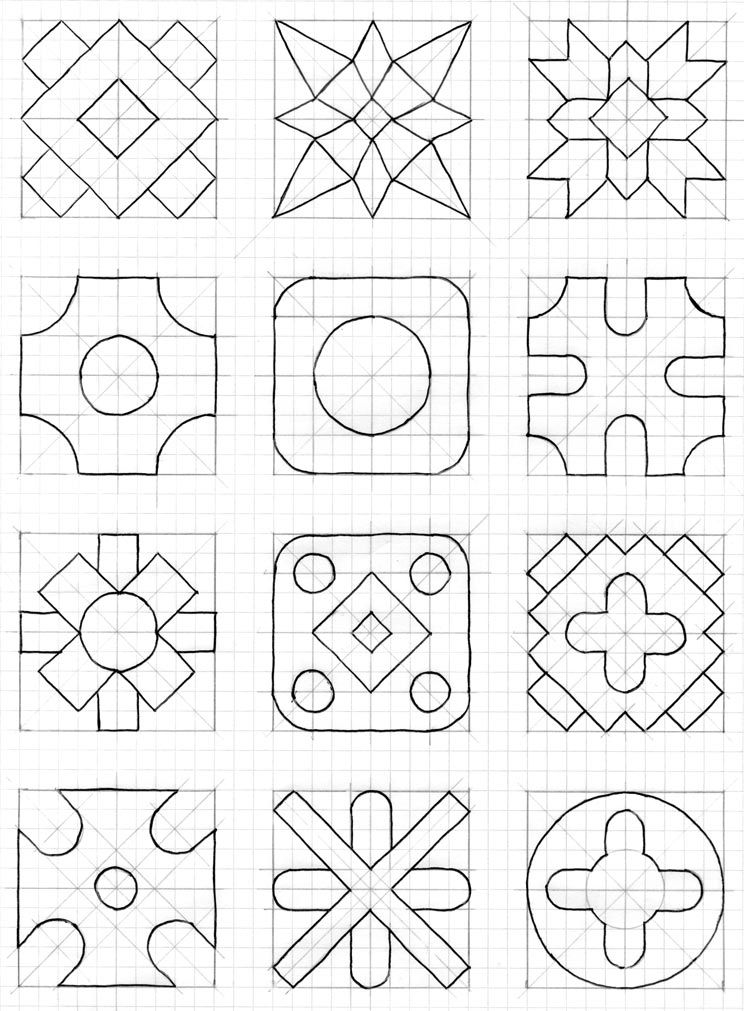 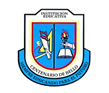 INSTITUCIÓN EDUCATIVA CENTENARIO DE BELLO 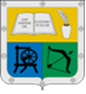 GUIA UNIDAD DIDACTICADATOS GENERALESDATOS GENERALESDATOS GENERALESDATOS GENERALESDocente Responsable: MONICA PINEDA ZAPATADocente Responsable: MONICA PINEDA ZAPATADocente Responsable: MONICA PINEDA ZAPATADocente Responsable: MONICA PINEDA ZAPATATemas: Dibujo técnicoTemas: Dibujo técnicoTemas: Dibujo técnicoTemas: Dibujo técnicoAsignatura: Educación Artística Período:    I                   Semanas: 9 y 10Período:    I                   Semanas: 9 y 10Período:    I                   Semanas: 9 y 10Grado:    5°Grado:    5°Grado:    5°Grado:    5°DescripciónPara la realización de las siguientes actividades de EDUCACIÓN ARTÍSTICA debes leer detenidamente cada apartado y SEGUIR LAS ORIENTACIONES DADAS AL PIE DE LA LETRA, para de esta manera desarrollar las actividades adecuadamente, en esta oportunidad se trabajará el dibujo técnico y regletas para mejorar las destrezas y habilidades manuales.DescripciónPara la realización de las siguientes actividades de EDUCACIÓN ARTÍSTICA debes leer detenidamente cada apartado y SEGUIR LAS ORIENTACIONES DADAS AL PIE DE LA LETRA, para de esta manera desarrollar las actividades adecuadamente, en esta oportunidad se trabajará el dibujo técnico y regletas para mejorar las destrezas y habilidades manuales.DescripciónPara la realización de las siguientes actividades de EDUCACIÓN ARTÍSTICA debes leer detenidamente cada apartado y SEGUIR LAS ORIENTACIONES DADAS AL PIE DE LA LETRA, para de esta manera desarrollar las actividades adecuadamente, en esta oportunidad se trabajará el dibujo técnico y regletas para mejorar las destrezas y habilidades manuales.DescripciónPara la realización de las siguientes actividades de EDUCACIÓN ARTÍSTICA debes leer detenidamente cada apartado y SEGUIR LAS ORIENTACIONES DADAS AL PIE DE LA LETRA, para de esta manera desarrollar las actividades adecuadamente, en esta oportunidad se trabajará el dibujo técnico y regletas para mejorar las destrezas y habilidades manuales.Estándares- Desarrolla la creatividad en las diferentes creaciones artísticas, entiendo que existen diferentes técnicas.Estándares- Desarrolla la creatividad en las diferentes creaciones artísticas, entiendo que existen diferentes técnicas.Estándares- Desarrolla la creatividad en las diferentes creaciones artísticas, entiendo que existen diferentes técnicas.Estándares- Desarrolla la creatividad en las diferentes creaciones artísticas, entiendo que existen diferentes técnicas.CompetenciasAdquiere destrezas utilizando diferentes técnicas.Indicadores de logroDesarrolla la motricidad a través de diferentes figuras y dibujos.Indicadores de logroDesarrolla la motricidad a través de diferentes figuras y dibujos.Indicadores de logroDesarrolla la motricidad a través de diferentes figuras y dibujos.RECURSOSRECURSOSRECURSOSRECURSOSRecursos: Para realizar estas actividades los estudiantes necesitaran los siguientes materiales:Lápiz, borrador, sacapuntas, regla, compas y/o transportador.Computador, Tablet o teléfono inteligente YouTube, videos, imágenes, audios y representaciones visualesOJO TODOS LOS EJERCICIOS INDICADOS QUE DEBES RESOLVER, LOS DEBES DESARROLLAR EN TU BLOCK BASE 30 O SI NO TIENES EN TU CUADERNO, BIEN ORDENADO Y PRESENTADO.Recursos: Para realizar estas actividades los estudiantes necesitaran los siguientes materiales:Lápiz, borrador, sacapuntas, regla, compas y/o transportador.Computador, Tablet o teléfono inteligente YouTube, videos, imágenes, audios y representaciones visualesOJO TODOS LOS EJERCICIOS INDICADOS QUE DEBES RESOLVER, LOS DEBES DESARROLLAR EN TU BLOCK BASE 30 O SI NO TIENES EN TU CUADERNO, BIEN ORDENADO Y PRESENTADO.Recursos: Para realizar estas actividades los estudiantes necesitaran los siguientes materiales:Lápiz, borrador, sacapuntas, regla, compas y/o transportador.Computador, Tablet o teléfono inteligente YouTube, videos, imágenes, audios y representaciones visualesOJO TODOS LOS EJERCICIOS INDICADOS QUE DEBES RESOLVER, LOS DEBES DESARROLLAR EN TU BLOCK BASE 30 O SI NO TIENES EN TU CUADERNO, BIEN ORDENADO Y PRESENTADO.Recursos: Para realizar estas actividades los estudiantes necesitaran los siguientes materiales:Lápiz, borrador, sacapuntas, regla, compas y/o transportador.Computador, Tablet o teléfono inteligente YouTube, videos, imágenes, audios y representaciones visualesOJO TODOS LOS EJERCICIOS INDICADOS QUE DEBES RESOLVER, LOS DEBES DESARROLLAR EN TU BLOCK BASE 30 O SI NO TIENES EN TU CUADERNO, BIEN ORDENADO Y PRESENTADO.METODOLOGÍAMETODOLOGÍAMETODOLOGÍAMETODOLOGÍAConducta De EntradaPara dar inicio al tema de DIBUJO TECNICO, te invito a que observes el siguiente video y tomes algunos consejos que allí te dan para desarrollar tus habilidades artísticas. https://www.youtube.com/watch?v=_IOnZ8z3znQConducta De EntradaPara dar inicio al tema de DIBUJO TECNICO, te invito a que observes el siguiente video y tomes algunos consejos que allí te dan para desarrollar tus habilidades artísticas. https://www.youtube.com/watch?v=_IOnZ8z3znQConducta De EntradaPara dar inicio al tema de DIBUJO TECNICO, te invito a que observes el siguiente video y tomes algunos consejos que allí te dan para desarrollar tus habilidades artísticas. https://www.youtube.com/watch?v=_IOnZ8z3znQConducta De EntradaPara dar inicio al tema de DIBUJO TECNICO, te invito a que observes el siguiente video y tomes algunos consejos que allí te dan para desarrollar tus habilidades artísticas. https://www.youtube.com/watch?v=_IOnZ8z3znQDesarrollo Después de observar el video anterior, te invito a que reflexiones sobre que técnicas o métodos de dibujo se hacen más fáciles para ti y cuáles no.Seguidamente ingresa al siguiente enlace, donde encontraras varios ejercicios para dibujar y pintar y así poner en practica tus conocimientos, iniciemos el calentamiento.https://www.dibujos.net/Desarrollo Después de observar el video anterior, te invito a que reflexiones sobre que técnicas o métodos de dibujo se hacen más fáciles para ti y cuáles no.Seguidamente ingresa al siguiente enlace, donde encontraras varios ejercicios para dibujar y pintar y así poner en practica tus conocimientos, iniciemos el calentamiento.https://www.dibujos.net/Desarrollo Después de observar el video anterior, te invito a que reflexiones sobre que técnicas o métodos de dibujo se hacen más fáciles para ti y cuáles no.Seguidamente ingresa al siguiente enlace, donde encontraras varios ejercicios para dibujar y pintar y así poner en practica tus conocimientos, iniciemos el calentamiento.https://www.dibujos.net/Desarrollo Después de observar el video anterior, te invito a que reflexiones sobre que técnicas o métodos de dibujo se hacen más fáciles para ti y cuáles no.Seguidamente ingresa al siguiente enlace, donde encontraras varios ejercicios para dibujar y pintar y así poner en practica tus conocimientos, iniciemos el calentamiento.https://www.dibujos.net/ProfundizaciónDespués de haberte divertido un poco es hora de empezar a realizar algunos ejercicios prácticos, ya sea en tu block o en tu cuaderno, para ello debes hacer la plana completa con las siguientes regletas, en este caso serán dos, 1 regleta por hoja.RECUERDALa base de nuestro espacio de trabajo por lo general es 10 (RENGLONES O CUADRITOS) hacia abajo y hacia la derecha, en ocasiones y dependiendo de la figura, ya sabes que te puedes extender hasta 14.Como hemos venido trabajando en clase, busca las hojas cuadriculadas en tu block o en tu cuaderno.REGLETA # 1REGLETA # 2ProfundizaciónDespués de haberte divertido un poco es hora de empezar a realizar algunos ejercicios prácticos, ya sea en tu block o en tu cuaderno, para ello debes hacer la plana completa con las siguientes regletas, en este caso serán dos, 1 regleta por hoja.RECUERDALa base de nuestro espacio de trabajo por lo general es 10 (RENGLONES O CUADRITOS) hacia abajo y hacia la derecha, en ocasiones y dependiendo de la figura, ya sabes que te puedes extender hasta 14.Como hemos venido trabajando en clase, busca las hojas cuadriculadas en tu block o en tu cuaderno.REGLETA # 1REGLETA # 2ProfundizaciónDespués de haberte divertido un poco es hora de empezar a realizar algunos ejercicios prácticos, ya sea en tu block o en tu cuaderno, para ello debes hacer la plana completa con las siguientes regletas, en este caso serán dos, 1 regleta por hoja.RECUERDALa base de nuestro espacio de trabajo por lo general es 10 (RENGLONES O CUADRITOS) hacia abajo y hacia la derecha, en ocasiones y dependiendo de la figura, ya sabes que te puedes extender hasta 14.Como hemos venido trabajando en clase, busca las hojas cuadriculadas en tu block o en tu cuaderno.REGLETA # 1REGLETA # 2ProfundizaciónDespués de haberte divertido un poco es hora de empezar a realizar algunos ejercicios prácticos, ya sea en tu block o en tu cuaderno, para ello debes hacer la plana completa con las siguientes regletas, en este caso serán dos, 1 regleta por hoja.RECUERDALa base de nuestro espacio de trabajo por lo general es 10 (RENGLONES O CUADRITOS) hacia abajo y hacia la derecha, en ocasiones y dependiendo de la figura, ya sabes que te puedes extender hasta 14.Como hemos venido trabajando en clase, busca las hojas cuadriculadas en tu block o en tu cuaderno.REGLETA # 1REGLETA # 2Actividad PrácticaY EVALUACIONPara continuar y finalizar el trabajo propuesto en esta guía, los estudiantes deben aplicar los conocimientos, técnicas y metodologías practicadas para realizar los siguientes dibujos, donde el estudiante deberá replicar lo más preciso posible la figura dada.RECUERDA lo debes realizar, ya sea en tu block o cuaderno bien presentado y ordenado. De manera opcional puedes colorear los dibujos, sin dañar la forma del diseño.DIBUJO # 1DIBUJO # 2Actividad PrácticaY EVALUACIONPara continuar y finalizar el trabajo propuesto en esta guía, los estudiantes deben aplicar los conocimientos, técnicas y metodologías practicadas para realizar los siguientes dibujos, donde el estudiante deberá replicar lo más preciso posible la figura dada.RECUERDA lo debes realizar, ya sea en tu block o cuaderno bien presentado y ordenado. De manera opcional puedes colorear los dibujos, sin dañar la forma del diseño.DIBUJO # 1DIBUJO # 2Actividad PrácticaY EVALUACIONPara continuar y finalizar el trabajo propuesto en esta guía, los estudiantes deben aplicar los conocimientos, técnicas y metodologías practicadas para realizar los siguientes dibujos, donde el estudiante deberá replicar lo más preciso posible la figura dada.RECUERDA lo debes realizar, ya sea en tu block o cuaderno bien presentado y ordenado. De manera opcional puedes colorear los dibujos, sin dañar la forma del diseño.DIBUJO # 1DIBUJO # 2Actividad PrácticaY EVALUACIONPara continuar y finalizar el trabajo propuesto en esta guía, los estudiantes deben aplicar los conocimientos, técnicas y metodologías practicadas para realizar los siguientes dibujos, donde el estudiante deberá replicar lo más preciso posible la figura dada.RECUERDA lo debes realizar, ya sea en tu block o cuaderno bien presentado y ordenado. De manera opcional puedes colorear los dibujos, sin dañar la forma del diseño.DIBUJO # 1DIBUJO # 2CIBERGRAFÍACIBERGRAFÍACIBERGRAFÍACIBERGRAFÍAEscribe aquí los enlaces de páginas web, vídeos, o demás recursos que utilices para hacer esta unidad didáctica, incluso los que te sugiero a lo largo de este taller.Escribe aquí los enlaces de páginas web, vídeos, o demás recursos que utilices para hacer esta unidad didáctica, incluso los que te sugiero a lo largo de este taller.Escribe aquí los enlaces de páginas web, vídeos, o demás recursos que utilices para hacer esta unidad didáctica, incluso los que te sugiero a lo largo de este taller.Escribe aquí los enlaces de páginas web, vídeos, o demás recursos que utilices para hacer esta unidad didáctica, incluso los que te sugiero a lo largo de este taller.RÚBRICA DE EVALUACIÓNRÚBRICA DE EVALUACIÓNRÚBRICA DE EVALUACIÓNRÚBRICA DE EVALUACIÓNCRITERIOCRITERIOCUMPLE S/NOBSERVACIONES1. Desarrollo de todas las actividades1. Desarrollo de todas las actividades2. Seguimiento de instrucciones2. Seguimiento de instrucciones3. Orden, limpieza y buena letra en el cuaderno, garantizando una buena presentación.3. Orden, limpieza y buena letra en el cuaderno, garantizando una buena presentación.4. Cumplimiento en la entrega de las unidades didácticas.4. Cumplimiento en la entrega de las unidades didácticas.5. Sustentación de los temas trabajados5. Sustentación de los temas trabajadosCIBERGRAFÍACIBERGRAFÍACIBERGRAFÍACIBERGRAFÍAhttps://www.youtube.com/watch?v=_IOnZ8z3znQhttps://www.dibujos.net/https://drive.google.com/file/d/1AGUoJqPuckQs75tYQaUHLeNWVExA4URk/view?usp=sharinghttps://drive.google.com/file/d/1v8QDY4l7lpfyMYH3HrsIf79uqch-SW3C/view?usp=sharinghttps://drive.google.com/file/d/1MA1PcmnZzeJ_ruta1IQ9EgifjlaYXTnI/view?usp=sharinghttps://drive.google.com/file/d/1zJzFiv-DZI4IFtwzZp6vjWaoi1IHlsSn/view?usp=sharinghttps://www.youtube.com/watch?v=_IOnZ8z3znQhttps://www.dibujos.net/https://drive.google.com/file/d/1AGUoJqPuckQs75tYQaUHLeNWVExA4URk/view?usp=sharinghttps://drive.google.com/file/d/1v8QDY4l7lpfyMYH3HrsIf79uqch-SW3C/view?usp=sharinghttps://drive.google.com/file/d/1MA1PcmnZzeJ_ruta1IQ9EgifjlaYXTnI/view?usp=sharinghttps://drive.google.com/file/d/1zJzFiv-DZI4IFtwzZp6vjWaoi1IHlsSn/view?usp=sharinghttps://www.youtube.com/watch?v=_IOnZ8z3znQhttps://www.dibujos.net/https://drive.google.com/file/d/1AGUoJqPuckQs75tYQaUHLeNWVExA4URk/view?usp=sharinghttps://drive.google.com/file/d/1v8QDY4l7lpfyMYH3HrsIf79uqch-SW3C/view?usp=sharinghttps://drive.google.com/file/d/1MA1PcmnZzeJ_ruta1IQ9EgifjlaYXTnI/view?usp=sharinghttps://drive.google.com/file/d/1zJzFiv-DZI4IFtwzZp6vjWaoi1IHlsSn/view?usp=sharinghttps://www.youtube.com/watch?v=_IOnZ8z3znQhttps://www.dibujos.net/https://drive.google.com/file/d/1AGUoJqPuckQs75tYQaUHLeNWVExA4URk/view?usp=sharinghttps://drive.google.com/file/d/1v8QDY4l7lpfyMYH3HrsIf79uqch-SW3C/view?usp=sharinghttps://drive.google.com/file/d/1MA1PcmnZzeJ_ruta1IQ9EgifjlaYXTnI/view?usp=sharinghttps://drive.google.com/file/d/1zJzFiv-DZI4IFtwzZp6vjWaoi1IHlsSn/view?usp=sharingOBSERVACIONES GENERALES OBSERVACIONES GENERALES OBSERVACIONES GENERALES OBSERVACIONES GENERALES PUEDES BUSCAR Y CONCULTAR MAS INFORMACION SOBRE EL TEMA SI ASI LO DESEAS, RECUERDA TODO DEBE ESTAR DEBIDAMENTE REGISTRADO EN TU BLOCK O CUADERNO, ORDENADO Y BIEN PRESENTADO. NOTA: EN CASO TAL DE QUE AUN NO SE INICIEN LAS CLASES PRESENCIALES ENVIAR LAS ACTIVIDADES Y TAREAS REALIZADAS, POR MEDIO DE FOTOGRAFIAS O DOCUMENTOS ESCANEADOS, AL CORREO ASIGNADO POR EL COLEGIOTENGA EN CUENTA QUE LAS EVIDENCIAS DEBEN SER LEGIBLES, ORDENADAS Y DEBIDAMENTE MARCADAS CON LOS SIGUIENTES DATOS:NOMBRE COMPLETO DEL ESTUDIANTEGRADO AL QUE PERTENECE: ejemplo 5°1, 5°2AREA O MATERIASI NO SE CUMPLEN CON ESTOS REQUIRIMIENTOS, SU ENTREGA NO SERA TENIDA EN CUENTA.LA FECHA LIMITE DE ENTREGA DE ESTAS ACTIVIDADES SERA EL DIA LUNES 4 DE MAYO DEL AÑO 2020.PUEDES BUSCAR Y CONCULTAR MAS INFORMACION SOBRE EL TEMA SI ASI LO DESEAS, RECUERDA TODO DEBE ESTAR DEBIDAMENTE REGISTRADO EN TU BLOCK O CUADERNO, ORDENADO Y BIEN PRESENTADO. NOTA: EN CASO TAL DE QUE AUN NO SE INICIEN LAS CLASES PRESENCIALES ENVIAR LAS ACTIVIDADES Y TAREAS REALIZADAS, POR MEDIO DE FOTOGRAFIAS O DOCUMENTOS ESCANEADOS, AL CORREO ASIGNADO POR EL COLEGIOTENGA EN CUENTA QUE LAS EVIDENCIAS DEBEN SER LEGIBLES, ORDENADAS Y DEBIDAMENTE MARCADAS CON LOS SIGUIENTES DATOS:NOMBRE COMPLETO DEL ESTUDIANTEGRADO AL QUE PERTENECE: ejemplo 5°1, 5°2AREA O MATERIASI NO SE CUMPLEN CON ESTOS REQUIRIMIENTOS, SU ENTREGA NO SERA TENIDA EN CUENTA.LA FECHA LIMITE DE ENTREGA DE ESTAS ACTIVIDADES SERA EL DIA LUNES 4 DE MAYO DEL AÑO 2020.PUEDES BUSCAR Y CONCULTAR MAS INFORMACION SOBRE EL TEMA SI ASI LO DESEAS, RECUERDA TODO DEBE ESTAR DEBIDAMENTE REGISTRADO EN TU BLOCK O CUADERNO, ORDENADO Y BIEN PRESENTADO. NOTA: EN CASO TAL DE QUE AUN NO SE INICIEN LAS CLASES PRESENCIALES ENVIAR LAS ACTIVIDADES Y TAREAS REALIZADAS, POR MEDIO DE FOTOGRAFIAS O DOCUMENTOS ESCANEADOS, AL CORREO ASIGNADO POR EL COLEGIOTENGA EN CUENTA QUE LAS EVIDENCIAS DEBEN SER LEGIBLES, ORDENADAS Y DEBIDAMENTE MARCADAS CON LOS SIGUIENTES DATOS:NOMBRE COMPLETO DEL ESTUDIANTEGRADO AL QUE PERTENECE: ejemplo 5°1, 5°2AREA O MATERIASI NO SE CUMPLEN CON ESTOS REQUIRIMIENTOS, SU ENTREGA NO SERA TENIDA EN CUENTA.LA FECHA LIMITE DE ENTREGA DE ESTAS ACTIVIDADES SERA EL DIA LUNES 4 DE MAYO DEL AÑO 2020.PUEDES BUSCAR Y CONCULTAR MAS INFORMACION SOBRE EL TEMA SI ASI LO DESEAS, RECUERDA TODO DEBE ESTAR DEBIDAMENTE REGISTRADO EN TU BLOCK O CUADERNO, ORDENADO Y BIEN PRESENTADO. NOTA: EN CASO TAL DE QUE AUN NO SE INICIEN LAS CLASES PRESENCIALES ENVIAR LAS ACTIVIDADES Y TAREAS REALIZADAS, POR MEDIO DE FOTOGRAFIAS O DOCUMENTOS ESCANEADOS, AL CORREO ASIGNADO POR EL COLEGIOTENGA EN CUENTA QUE LAS EVIDENCIAS DEBEN SER LEGIBLES, ORDENADAS Y DEBIDAMENTE MARCADAS CON LOS SIGUIENTES DATOS:NOMBRE COMPLETO DEL ESTUDIANTEGRADO AL QUE PERTENECE: ejemplo 5°1, 5°2AREA O MATERIASI NO SE CUMPLEN CON ESTOS REQUIRIMIENTOS, SU ENTREGA NO SERA TENIDA EN CUENTA.LA FECHA LIMITE DE ENTREGA DE ESTAS ACTIVIDADES SERA EL DIA LUNES 4 DE MAYO DEL AÑO 2020.